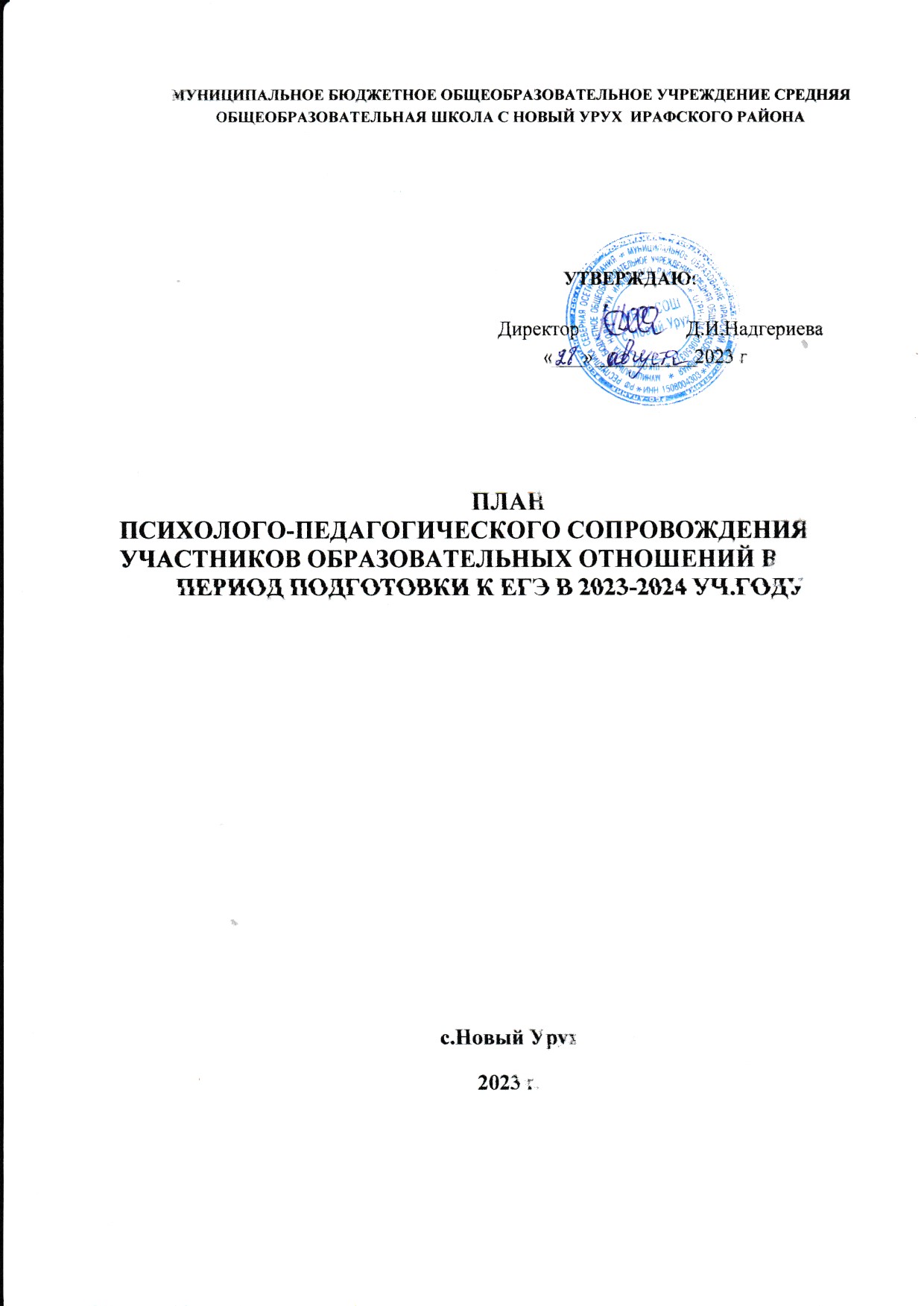 План психолого-педагогического сопровождения участников
образовательных отношений в период подготовки к ЕГЭСрокЗадачаРезультатПодготовительный этапПодготовительный этапПодготовительный этапАвгустИзучить нормативно-правовые документы, методические рекомендации по организации и проведению ЕГЭКлассный руководитель использует информацию на родительских собраниях и классных часах для тренингов и мастер-классовАвгустОформить классный стенд по сопровождению учеников и их родителей в период подготовки к ЕГЭУченики и родители имеют представление о процедуре проведения ЕГЭ, обязательных предметах и предметах по выбору. Знают достоверные источники информации о ЕГЭИнформационное направлениеИнформационное направлениеИнформационное направлениеСентябрьРазработать рекомендации, буклеты для старшеклассников:«Готовимся к экзаменам»;«Как управлять своими эмоциями»;- «Профилактика экзаменационных стрессов»Ученики получают конкретные рекомендации, понимают, какие психологические трудности у них есть, знают, как их устранить, чтобы успешно сдать экзаменыСентябрьРазработать рекомендации, буклеты для родителей:- «Как помочь детям подготовиться к экзаменам и сохранить здоровье»;- «Поддержка ребенка во время подготовки к экзаменам: советы родителям»Родители знают способы и Приемы поддержки ребенка во время подготовки к экзаменам. Оказывают ему своевременную помощь. Создают в семье условия для успешной сдачи экзаменаВ течение годаРазместить актуальную информацию на официальном сайте ОО, в электронном дневникеУченики и родители имеют доступ к актуальной информации.Знают основные направления Деятельности	школы	поорганизации и проведению ЕГЭ, когда	и	какие	мероприятияпроводятсяПрофилактическое направлениеПрофилактическое направлениеПрофилактическое направлениеВ течениегодаПровести родительские тренинги, практикумы:«ЕГЭ в вопросах и ответах»;«Особенности организации и проведения ЕГЭ»;«Как поддержать ребенка»;Родители имеют представление о процедуре проведения ЕГЭ, обязательных предметах и предметах по выбору. Понимают мотивы поведения ребенка в предэкзаменационный период, его состояние. Могут оказать ему«Учимся заполнять экзаменационныебланки»психологическую помощьПровести беседы, групповые консультации с учениками по темам:«Что я знаю о ЕГЭ»;«Как подготовиться к ЕГЭ»;«Как организовать свой день, чтобы все успеть и подготовиться к экзаменам»Ученики получают достоверную информацию о процедуре экзамена, правилах и требованиях. Знают, как рационально организовать режим дня, чтобы времени хватило на подготовку и отдых. Меньше волнуются, чувствуют себя уверенноДиагностическое направлениеДиагностическое направлениеДиагностическое направлениеОктябрь- декабрьПровести диагностику готовности учеников к сдаче экзаменовКлассный руководитель знает, какие трудности и проблемы испытываютшкольники. Понимает, какую помощь необходимо оказать. Совместно с педагогом-психологом и учителями-предметниками разрабатывает индивидуальные программы поддержки учеников. Доводит эту информацию до сведения родителей и совместно с нимиопределяет, какую помощь семья может оказать ребенку. Ученики знают характер трудностей и как с ними справитьсяОктябрь- декабрьИзучить особенности образовательной деятельности учеников, учебной мотивации, тревожности, работоспособности, особенностей восприятия различных типов информацииКлассный руководитель знает, какие трудности и проблемы испытываютшкольники. Понимает, какую помощь необходимо оказать. Совместно с педагогом-психологом и учителями-предметниками разрабатывает индивидуальные программы поддержки учеников. Доводит эту информацию до сведения родителей и совместно с нимиопределяет, какую помощь семья может оказать ребенку. Ученики знают характер трудностей и как с ними справитьсяОктябрь- декабрьВыявить индивидуальные особенности и склонности учеников, их потенциальные возможностиКлассный руководитель знает, какие трудности и проблемы испытываютшкольники. Понимает, какую помощь необходимо оказать. Совместно с педагогом-психологом и учителями-предметниками разрабатывает индивидуальные программы поддержки учеников. Доводит эту информацию до сведения родителей и совместно с нимиопределяет, какую помощь семья может оказать ребенку. Ученики знают характер трудностей и как с ними справитьсяОктябрь- декабрьПосетить уроки с целью наблюдения за индивидуальным стилем образовательной деятельности учениковКлассный руководитель знает, какие трудности и проблемы испытываютшкольники. Понимает, какую помощь необходимо оказать. Совместно с педагогом-психологом и учителями-предметниками разрабатывает индивидуальные программы поддержки учеников. Доводит эту информацию до сведения родителей и совместно с нимиопределяет, какую помощь семья может оказать ребенку. Ученики знают характер трудностей и как с ними справитьсяНоябрь- декабрьВыявление учеников группы рискаКлассный руководитель знает учеников группы риска. Совместно с педагогом-психологом разрабатывает индивидуальные программы поддержки этих учеников. Доводит информацию до сведения родителей и учителей- предметниковКонсультационное направлениеКонсультационное направлениеКонсультационное направлениеОктябрь- декабрьОрганизовать совместно с педагогом- психологом индивидуальное консультирование педагогов, учеников и их родителей по результатам диагностической работыКлассный руководитель Корректирует план работы с учениками и родителями. Знает ключевые проблемы учеников, понимает приоритетные Направления работы с классом и родителямиОктябрь- декабрьОрганизовать совместно с педагогом- психологом, учителями-предметниками консультирование учеников и их родителей по выбору предметов для экзаменов на основе результатов диагностикиУченики осознают свои сильные и слабые стороны в изучении того или иного предмета, понимают, какие результаты на ЕГЭ могут получить.Знают, что следует предпринять, чтобы результаты были выше предполагаемыхВ течениеОрганизовать индивидуальноеУченики получаютгодаконсультирование учеников группы риска и их родителей по вопросам подготовки к ЕГЭсвоевременную помощь, анализируют причины трудностей при изучении того или иного предмета, осознают, какие пробелы есть в знаниях и как их устранить, повышают успеваемость. Родители знают, как помочь детямгодаПринять участие в заседаниях малого педагогического совета, совещаниях по проблемам подготовки к экзаменам, в консультациях с учителями-предметникамиКлассный руководитель, учителя- предметники знают, кто из учеников класса нуждается в дополнительной помощи. С учетом этих знаний совместно разрабатывают индивидуальные программы подготовки к ЕГЭгодаПоддерживать постоянную связь в триаде «родитель — учитель — ученик»Все участники образовательных отношений получают актуальную информацию. Родители — активные участники образовательного процессаКоррекционно-развивающее направлениеКоррекционно-развивающее направлениеКоррекционно-развивающее направлениеСентябрь —декабрьВыработать предложения по оптимизации процесса подготовки учеников к ЕГЭКлассный руководитель совместно с учителями- предметниками, педагогом- психологом формирует банк методов и приемов, которые помогают успешно подготовиться к ЕГЭСентябрь —декабрьПринять участие в разработке индивидуальных образовательных маршрутовУченики, которые испытывают затруднения в обучении, получают помощь с учетом дифференцированного подхода к обучениюЯнварь— майОказать адресную поддержку и помощь ученикам с учетом их индивидуальных особенностейУченики получают своевременную помощь в зависимости от своих индивидуальных особенностей. Понимают причины своих психологических проблем, связанных с подготовкой к ЕГЭ, владеют способами и приемами их устраненияФевраль— майОрганизовать практические занятия для учеников группы риска по формированию готовности к сдаче экзаменовУченики получают своевременную помощь, анализируют вместе с классным руководителем, учителями-предметниками, педагогом-психологом причины трудностей при изучении того или иного предмета.Получают конкретные рекомендации, осознают, какие пробелы есть в знаниях и какФевраль— майОрганизовать взаимодействия с педагогом- психологом по проведению групповых коррекционно- развивающих занятий по психологической подготовке учеников к ЕГЭУченики получают своевременную помощь, анализируют вместе с классным руководителем, учителями-предметниками, педагогом-психологом причины трудностей при изучении того или иного предмета.Получают конкретные рекомендации, осознают, какие пробелы есть в знаниях и какФевраль— майОрганизовать дополнительные занятияУченики получают своевременную помощь, анализируют вместе с классным руководителем, учителями-предметниками, педагогом-психологом причины трудностей при изучении того или иного предмета.Получают конкретные рекомендации, осознают, какие пробелы есть в знаниях и как(индивидуальные, групповые) поих устранить, повышают успеваемость.Участвуют в тренингах, практикумах, на которых учатся Преодолевать тревожность, управлять собственным временем и организовывать свою работу. Знают способы и приемы снятия психического и физического напряженияподготовке к ЕГЭ в рамках сотрудничества с учителями-предметникамиих устранить, повышают успеваемость.Участвуют в тренингах, практикумах, на которых учатся Преодолевать тревожность, управлять собственным временем и организовывать свою работу. Знают способы и приемы снятия психического и физического напряженияРеализовать комплекс индивидуальных и групповых мероприятий поддержки и помощи ученикам при подготовке к ЕГЭих устранить, повышают успеваемость.Участвуют в тренингах, практикумах, на которых учатся Преодолевать тревожность, управлять собственным временем и организовывать свою работу. Знают способы и приемы снятия психического и физического напряженияОрганизовать работу с учениками группы риска по усвоению приемов запоминания, освоения способов справиться с тревогой, актуализации внутренних ресурсових устранить, повышают успеваемость.Участвуют в тренингах, практикумах, на которых учатся Преодолевать тревожность, управлять собственным временем и организовывать свою работу. Знают способы и приемы снятия психического и физического напряженияОрганизовать работу с учениками группы риска по повышению учебной мотивации, выработке навыка использовать особенности своего типа мышления, индивидуального учебного стиля деятельностиих устранить, повышают успеваемость.Участвуют в тренингах, практикумах, на которых учатся Преодолевать тревожность, управлять собственным временем и организовывать свою работу. Знают способы и приемы снятия психического и физического напряженияЗаключительный этапЗаключительный этапЗаключительный этапИюньОтследить состояние учеников после проведения ЕГЭКлассный руководитель получает информацию о результатах психолого-педагогического сопровождения учеников при подготовке и сдаче ЕГЭ.Знает, какие ошибки были, в каких случаях и почему результаты оказались ниже предполагаемых. С учетом этой информации корректирует план сопроводительной деятельности на будущееИюньПроанализировать результаты организации психолого-педагогического сопровожденияКлассный руководитель получает информацию о результатах психолого-педагогического сопровождения учеников при подготовке и сдаче ЕГЭ.Знает, какие ошибки были, в каких случаях и почему результаты оказались ниже предполагаемых. С учетом этой информации корректирует план сопроводительной деятельности на будущееИюньПроанализировать возникшие педагогические проблемы при подготовке и проведении ЕГЭКлассный руководитель получает информацию о результатах психолого-педагогического сопровождения учеников при подготовке и сдаче ЕГЭ.Знает, какие ошибки были, в каких случаях и почему результаты оказались ниже предполагаемых. С учетом этой информации корректирует план сопроводительной деятельности на будущее